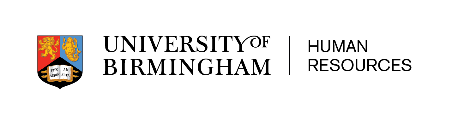 This form is to be completed by a Line Manager/Supervisor and will be used to assess the potential impact of Covid-19 infection to the member of staff and provide a Statement of fitness for work and (where appropriate) suggestions to further minimise any residual workplace risk factors. Please ensure all sections of this form are completed. If you require assistance in completing this form please contact your HR Adviser.EMPLOYEE DETAILSREFERRING MANAGER DETAILSEMPLOYEE JOB ROLEPERSONAL RISK FACTORSWORKPLACE EXPOSURE RISK FACTORSACTIONS THAT HAVE BEEN TAKEN TO MINIMISE RISKWHAT ARE THE PERCEIVED RESIDUAL RISKS AND RISK SIGNIFICANCE?WHAT FURTHER ACTIONS ARE PLANNED?QUESTIONS FOR OCCUPATIONAL HEALTH* reference University’s Table for Return to WorkDECLARATION BY MANAGERI confirm that I have discussed this referral with the employee and they agree to the information being forwarded to Occupational HealthOnce completed, please return the form to Occupationalhealth@contacts.bham.ac.ukTitleSurnameFirst nameDate of birthEthnicityPayroll numberHome addressMobile telephone numberPreferred email for OH contactDepartmentJob titleStart date at UniversityStart date in current postNameJob titleMobile telephone numberEmail addressWorking patternHours to be worked on campusWorking patternMondayWorking patternTuesday Working patternWednesdayWorking patternThursdayWorking patternFridayWorking patternSaturdayWorking patternSundayWorking patternShift workerUnderlying Health Problems (where disclosed)Underlying Health Problems (where disclosed)Underlying Health Problems (where disclosed)Previous Shielding/Self-isolation?YesNoShielding letter from Government/GP?YesNoPrevious advice from Occupational Health?YesNoIf yes, please provide details and include any relevant documents:If yes, please provide details and include any relevant documents:If yes, please provide details and include any relevant documents:1.2.3.4.5.1.2.3.1. Based on your health assessment, which Level of risk category* would you advise they should be considered as?2. Whether they are fit to return to work on campus?3. What additional actions can you suggest to further minimise their risk to returning to campus?Line Manager’s name (Signature):Line Manager’s name (Print):Date: